          FICHE D’INSCRIPTION ATELIERS DE CONVERSATION 2017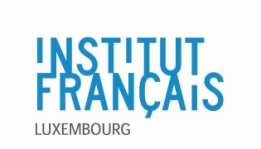 NOM : 	 PRENOM : 	SEXE : □ F  M □                                           PROFESSION : ……………………………………………..                                                  ADRESSE : 	CODE POSTAL : 	 VILLE : 	DATE DE NAISSANCE : 	 NATIONALITE : 	E-MAIL : 	 TEL. : 	● Choix du niveau :□A2 - B1             □B2 - C1* Quel que soit le niveau choisi, 8 sessions de 1h30 Mardi et Jeudi de 18h15 à 19h45.● Cocher la/les case(s) correspondante(s) :◊AGENDA : □Du 10 janvier au 02 février 2017                           □Du 25 avril au 18 mai 2017 □Du 02 mars au 28 mars 2017                                 □Du 13 juin au 06 juillet 2017◊ LIEU : Ecole Sainte-Sophie – 4 rue Marguerite de Busbach◊ TARIF : 360 €● Comment nous avez-vous connu ? (Internet, connaissance antérieure de l’IF, affiche publicitaire, flyer, bouche à oreille, événement, réseaux sociaux, site Internet…) ………………………………………………………………………………………................................................................   Les bons OLAI ne sont pas acceptés.Je souhaite m’inscrire à la newsletter :  □OUI       NON □Je souhaite recevoir les informations concernant les cours de français : □OUI         NON □       L’Institut français du Luxembourg se réserve le droit d’annuler la formation en cas de participations insuffisantes.LIEU, DATE, SIGNATURE : 